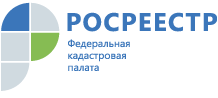 Электронная подпись поможет поступить в ВУЗНачинается горячая пора для выпускников, в конце июня стартует приёмная кампания. В 2019 году выпускники смогут подать документы на поступление в 5 вузов на 3 направления подготовки/специальности в каждом. Сэкономить время и средства можно, воспользовавшись онлайн-подачей документов. Чтобы подать документы в режиме онлайн в приёмную комиссию ВУЗа (если это предусмотрено правилами выбранного учебного заведения) абитуриенту необходима электронная подпись. Получить электронную подпись, необходимую для заверения пакета документов, может любой совершеннолетний гражданин в Кадастровой палате по Республике Адыгея. Для этого достаточно осуществить несколько действий: 1. зарегистрироваться в личном кабинете на официальном ресурсе http://uc.kadastr.ru; 2. загрузить сканы документов и оплатить услугу любым удобным для вас способом; 3. посетить ближайший офис Кадастровой палаты для удостоверения личности; 4. скачать сертификат в «личном кабинете». Срок действия сертификата 1 год 3 месяца. Подробности по телефону 88772-593046 (доб.2232; 2234).